                                                                                  Межрайонная ИФНС России №1 Республике Крым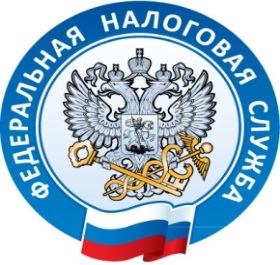                                                                                                                              г. Джанкой, ул. Дзержинского,30                                                                                                                                           тел. (06564)3-14-24Преимущества получения государственных услуг в электронной форме	В электронном сервисе «Личный кабинет налогоплательщика» на сайте nalog.ru      или на Едином портале государственных и муниципальных услуг gosuslugi.ru далее (ЕПГУ) могут:	- проверить налоговые задолженности,	- подать налоговую декларацию и записаться на приём в ФНС,	- зарегистрировать юридическое лицо и индивидуального предпринимателя,	- получать уведомления в личные кабинеты портала и на мобильные телефоны, 	- бесплатное информирование о действующих налогах и сборах, порядке исчисления и уплаты  налогов и сборов,	- узнать свой ИНН.	Зарегистрировать учетную запись портала госуслуг можно в любом МФЦ, данная процедура занимает не более 5 минут. Воспользовавшись данным ресурсом, вы сможете значительно сократить время ожидания оказания государственной услуги, избежать заполнения бумажных документов и очередей,Ю сокращаются финансовые издержки, ликвидируются бюрократические проволочки, снижаются коррупционные риски, повышается доступность получения государственных  и муниципальных услуг. Электронный сервис работает круглосуточно, в случае возникновения вопросов связанных с работой (ЕПГУ), пользователь может обратиться в центр телефонного обслуживания по бесплатным номерам.